Министерство физической культуры и спорта Рязанской области     Рязанская региональная общественная организация«Федерация автомобильного спорта и мотоциклетного спорта»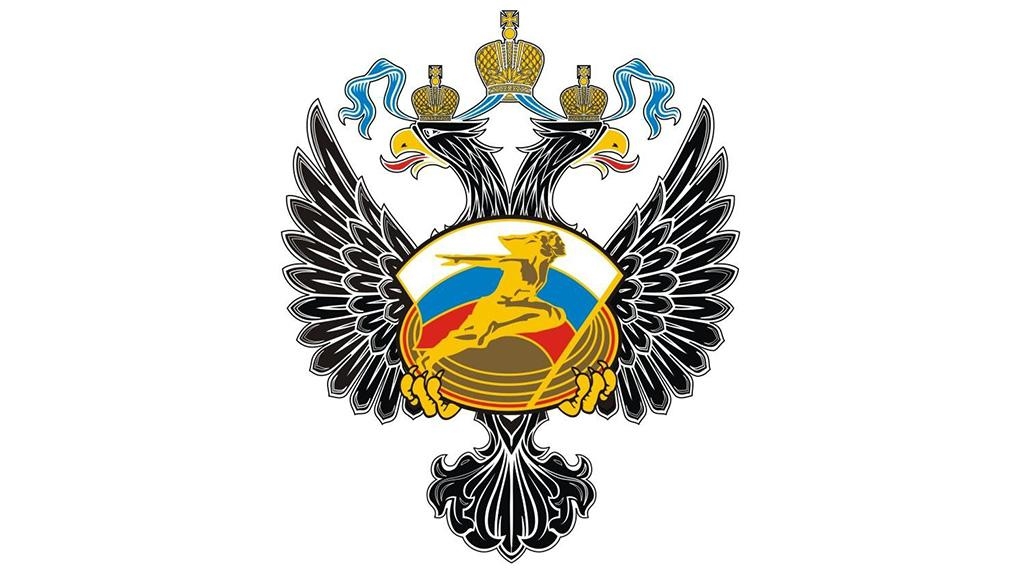 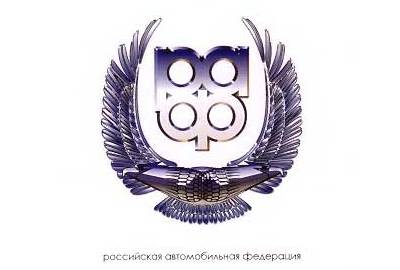 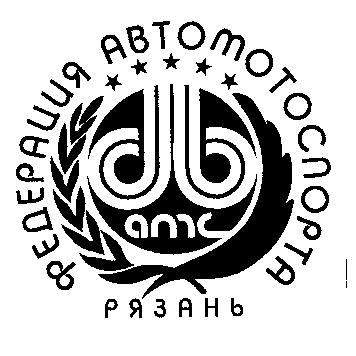 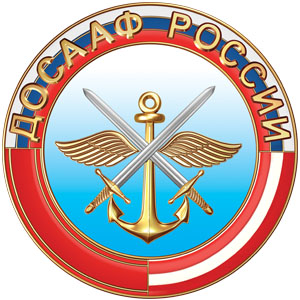 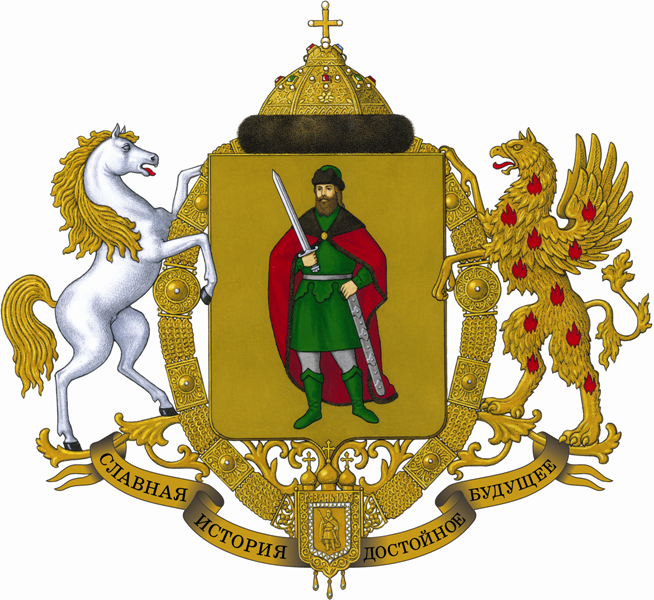 РЕГЛАМЕНТо проведении открытого Чемпионата Рязанской области по автокроссу «Русская Зима»Кросс "Т4-3" (166 043 811 Л), кросс "Т4-1" (166 41 1811 Л),кросс "Супер 1600" (166 30 1811 Л), кросс "Д2Н" (166 99 1811 Л),                                   кросс "Д2-Классика" (166 70 1811 Л), кросс "Т1-2500" (166 040 1811 Л).16-19 февраля 2023 годаТрасса «Семеновская», г. Рязань(Организовано в соответствии со Спортивным Кодексом РАФ)1.ПРОГРАММА.Примечание: Уточненная детальная программа будет опубликована отдельно 2. ОРГАНИЗАТОР СОРЕВНОВАНИЯ.    РРОО ФАМС. Организационную поддержку осуществляют Министерство физической культуры и спорта Рязанской области, РО ДОСААФ России по Рязанской области.     Непосредственное проведение соревнований возлагается на РРОО ФАМС, согласно плана мероприятий и судейскую коллегию, утвержденную РРОО ФАМС,  Контакты с заявителями и спортсменами осуществляет исполнительный директор РРОО ФАМС Евсенин Дмитрий Викторович, e-mail: rroofams@mail.ruАдрес: 390000, г. Рязань, Рязанский район, д. Секиотово АСК «Атрон»ОФИЦИАЛЬНЫЕ ЛИЦА.4. ОБЩИЕ ПОЛОЖЕНИЯ.4.1. Настоящий этап входит в зачет Чемпионата Рязанской области. 4.2. Соревнования организуются в соответствии со Спортивным Кодексом РАФ, Единой Всероссийской Спортивной Классификацией (ЕВСК), Классификацией и Техническими требованиями к автомобилям (КиТТ), а также Приложениями к ним, действующими в 2023 г., «Общими условиями проведения Чемпионатов, Первенств, Кубков России трофеев, и серий», «Правилами соревнований по кроссу и ралли-кроссу» (ППКР-22), «Регламентом Чемпионата, Кубка и Первенства России, Кубка РАФ по кроссу 2023», настоящим Регламентом, согласно Официального календаря РАФ на 2023 год.4.3. Организатор соревнования несет ответственность за выполнение требований СК РАФ, за своевременное проведение соревнования согласно календарю, за обеспечение безопасности участников, судей и зрителей во время мероприятия и за реализацию требований РЕГЛАМЕНТА по организации и проведению официальных физкультурных и спортивных мероприятий на территории Российской Федерации в условиях сохранения рисков распространения COVID-19, утвержденного 31.07.2020 Министром спорта РФ и Главным государственным санитарным врачом РФ . В соответствии с решением Совета РАФ по спорту от 03 июня 2020, организаторам соревнований, участникам, спортивным судьям требуется принять во внимание «Рекомендации организаторам по подготовке и проведению спортивных соревнований и мероприятий, а также учебно-тренировочных мероприятий по виду спорта «автомобильный спорт» в условиях сохранения рисков распространения COVID-19», опубликованные на сайте РАФ: http://www.raf.su/news/3106-vnimaniyu-organizatoram-sorevnovanij4.4. К участию в соревновании чемпионат Рязанской области допускаются пилоты, обладающие лицензией РАФ (не ниже категории «Е»), заверенное нотариальное согласие родителей на участие в тренировках (для юниоров, не достигших совершеннолетия), прошедшие Административную проверку, медицинский контроль, тест на покидание автомобиля (требование по безопасности к покиданию автомобиля) (Приложение №1) и получившие отметку о допуске в карточке участника. На медицинскую проверку пилот обязан явиться с документом, удостоверяющим личность. К участию в соревнованиях допускаются автомобили, прошедшие технический контроль и соответствующие требованиям КиТТ и действующим Приложениям к ним, согласно Регламенту РАФ 2023 года по кроссу http://raf.su/ezherafnik/tom-3 и настоящему Регламенту. 4.5 Соревнования проводятся в следующих видах зачета: Чемпионат Рязанской области: Д2Н, Д2-Классика, Т1-2500, Т4-1, Т4-3, Супер 1600.Зачет: лично-командный, состав команды 3 спортсмена не более 2-х из класса4.6 Заявкой на участие в соревновании является заполненная надлежащим образом заявочная форма (Приложение 3, к настоящему регламенту) отправленная на электронный адрес: rroofams@mail.ruПредварительные заявки принимаются до 9:00 мск 13 февраля 2023 г. Предварительные заявки по телефону не принимаются!При поданной предварительной заявке участник обязан явиться на соревнование. В противном случае он должен проинформировать Организатора не позже, чем за 4 дня до начала Административных проверок.4.7 Для частичного погашения затрат на проведение соревнования организатор вводит заявочный взнос в соответствии с приложением №24.8. За опоздание участником или представителем на Административную проверку денежная пенализация - 0,5 заявочного взноса (для пилотов из Рязани штраф за неявку на Административный контроль 16.02), за опоздание на техническую инспекцию штраф: 0,5 заявочного взноса.4.9. Каждый протест подается в соответствии с требованиями Спортивного Кодекса РАФ и сопровождается денежным взносом в размере 20000 рублей (двадцать тысяч рублей). Если протест требует демонтажа и последующей разборки узлов/агрегатов автомобиля, протестующий участник должен внести дополнительный взнос в размере 20000 рублей (двадцать тысяч рублей). Один протест подается только на одного участника, одно действие, одно решение и т.д. 5. СВЕДЕНИЯ О ТРАССЕ.5.1.  Длина трассы 1400 метров, перепад высот до 15 метров. Движение против часовой стрелки. Трасса «Семеновская» расположена: 1 км по шоссе Рязань – Михайлов, поворот на Секиотово. Далее 5,5 км до села Никольское, далее прямо 0,7 км5.2. Трасса закрыта для неофициальных тренировок.5.3.  В целях обеспечения безопасности зрителей и участников соревнования разрешается проводить на спортивных сооружениях, отвечающих требованиям соответствующих нормативных правовых актов, действующих на территории РФ и направленных на обеспечение общественного порядка и безопасности участников и зрителей, при наличии актов готовности объектов спорта к проведению спортивного мероприятия, утвержденного в установленном порядке.5.4.   Парк–стоянка - площадка размером 100 метров в длину, 70 метров в ширину. На территории парк-стоянки расположены туалеты, мусорные баки.  Скорость автомобилей в парк-стоянке не должна превышать 5 км/ч. На территории парк-стоянки – обязательно наличие полога (баннера) под спортивным транспортным средством (автомобилем). 5.5. Только трасса и только в отведенное для этого время может быть использована для тренировок и заездов. 6. ДРУГАЯ ИНФОРМАЦИЯ.6.1. Участники, занявшие 1-3 места в каждом классе автомобилей, награждаются кубками, медалями и грамотами. Согласно новой ЕВСК возможно присвоение разрядов. (3-2-1-КМС последовательность присвоения необязательна). 6.2. В целях предотвращения противоправного влияния на результаты официальных спортивных соревнований запрещается оказывать противоправное влияние на результаты спортивных соревнований. Запрещается участвовать в азартных играх в букмекерских конторах и тотализаторах путём заключения пари на официальные спортивные соревнования в соответствии с требованиями, установленными пунктом 3 части 4 статьи 26.2 Федерального закона от 4 декабря 2007 года № 329-ФЗ «О физической культуре и спорте в Российской Федерации».»6.3. Все расходы (проезд, проживание, ГСМ, транспортировка техники) несет командирующая организация.      6.4   Иногородние спортсмены и персонал могут забронировать места в гостиницах:Гостиница «Ловеч Hotel» - расположена в 2000 м. от трассы.Гостиница «Ловеч» - расположена в 7000 м. от трассы.Телефон: +7 (4912) 55-05-56; +7 (4912) 55-05-578-800-100-17-07 из России звонок бесплатныйединый телефон бронирования сети гостиниц Ловеч +7 (4912) 92-70-07    booking@lovech.ruРесторан:Телефон: +7 (4912) 55-05-64 - расположен в 2000 м. от трассы.Данный регламент является официальным приглашением на соревнование.Приложение 1Требование по безопасности на покидание автомобиля.По требованию уполномоченных на это Коллегией спортивных комиссаров, по требованию руководителя гонки официальных лиц соревнования, спортсмен должен пройти тест на покидание своего автомобиля за установленное время. Для прохождения теста спортсмен. находящийся в автомобиле на своём месте, полностью одетый в защитную одежду и экипировку, с застёгнутыми ремнями безопасности, с установленным на штатном месте рулевым колесом и закрытыми дверями или проёмами выхода для багги, по команде проверяющего должен покинуть автомобиль: - не более чем за 10 секунд для багги; -не более чем за 10 секунд через свою дверь и не более чем за 12 секунд через противоположную дверь для легковых и грузовых автомобилей. Спортсмены, не уложившиеся в установленное время, могут быть не допущены к дальнейшему участию в соревновании.Приложение 2 (Заявочные взносы) Для частичного погашения затрат на проведение соревнования организатор вводит заявочный взнос за участие одного водителя в одной дисциплине:Заявочные взносы будут направлены на хозяйственные нужды, ГСМ, услуги связи и другие расходы.При поданной предварительной заявке участник обязан явиться на соревнование. В противном случае он должен проинформировать Организатора не позже, чем за 4 дня до начала Административных проверок. Несоблюдение данного пункта влечет денежная пенализация в размере 0,5 заявочного взноса соревнования, на которое он не явился. Сумма должна быть уплачена на следующем этапе, в котором данный участник будет участвовать.Заявочные взносы вносятся на расчётный счёт РРОО ФАМС или при регистрации. При перечислении заявочного взноса по безналичному расчету на административной проверке предоставляется копия платежного поручения, акцептованная банком о перечислении.Реквизиты: РРОО ФАМСИНН 6231022267, КПП 623401001р/сч 40703810453000100261 Рязанское отделение № 8606 ПАО Сбербанк г. РязаньБИК 046126614, кор/сч. 30101810500000000614Исполком РРООФАМС УТВЕРЖДАЮСОГЛАСОВАНОПрезидент РРОО ФАМСМинистр физической культуры и спорта Рязанской области______________И.А.Мурог_______________ В.В.Фролов«____» __________ 2023 года«____» __________ 2023 года16 января  Публикация регламента, начало приема предварительных заявок13 февраляОкончание приема предварительных заявок (обычный заявочный взнос)16 февраля10:00-18:00Подготовка трассы16 февраля17:00-18:00Заседание главной судейской коллегии. 16 февраля18:00-19:00Административная инспекции. (для Рязанцев – только 16.02) городское спорт управление, ул. Ленина д.3518 февраля08:00-10:00Административная и техническая инспекции. 18 февраля 08:00-11:00Работа крана18 февраля10:30Брифинг.18 февраля08:00-10:00Медицинский контроль, 18 февраля11:00-16:00Тренировочные заезды, отборочные.18 февраля16:30 Заседание главной судейской коллегии19 февраля09:00-10:00Медицинский контроль.19 февраля10:30Торжественное открытие19 февраля11:00-15:30 Отборочные и финальные заезды.19 февраля15:30Подведение итогов. Заседание главной судейской коллегии. 19 февраля14:00-17:00Работа кран19 февраля16:00НаграждениеДолжностьФамилия ИмяГородСудейская лицензия РАФСудейская категорияКоллегия Спортивных КомиссаровКоллегия Спортивных КомиссаровКоллегия Спортивных КомиссаровКоллегия Спортивных КомиссаровКоллегия Спортивных КомиссаровСпортивный Комиссар Сигачева ГалинаРязаньНа оформлении1КСпортивный КомиссарПчелинцев ОлегРязаньА23-150ВКГлавный судья (Руководитель гонки)Евсенин ДмитрийРязаньА23-149ВКГлавный секретарь Пчелинцева ЛидияРязаньА23-151ВКГлавный хронометристПо назначениюКомиссар по безопасностиФомин АлександрРязаньНа оформлении1КТехнический комиссар Кузнецов ЛеонидРязаньНа оформлении1КСт. судья судейской бригадыПо назначениюДиректор соревнования.Евсенин ДмитрийРязаньГлавный врач соревнования.По назначениюРязаньСтатусДисциплинаЗаявочный взноспри подаче заявки до 09:00 13.02 Заявочный взноспри подаче заявки после 09:00 13.02 Чемпионат Рязанской области по кроссуВсе классы30004500Так же на административной проверке участник или его представитель оплачивает экологический сбор в размере 500 руб. - сбор не возвращается.Так же на административной проверке участник или его представитель оплачивает экологический сбор в размере 500 руб. - сбор не возвращается.Так же на административной проверке участник или его представитель оплачивает экологический сбор в размере 500 руб. - сбор не возвращается.Так же на административной проверке участник или его представитель оплачивает экологический сбор в размере 500 руб. - сбор не возвращается.Приложение 3ЗАЯВКА НА УЧАСТИЕПриложение 3ЗАЯВКА НА УЧАСТИЕПриложение 3ЗАЯВКА НА УЧАСТИЕПриложение 3ЗАЯВКА НА УЧАСТИЕПриложение 3ЗАЯВКА НА УЧАСТИЕПриложение 3ЗАЯВКА НА УЧАСТИЕПриложение 3ЗАЯВКА НА УЧАСТИЕПриложение 3ЗАЯВКА НА УЧАСТИЕПриложение 3ЗАЯВКА НА УЧАСТИЕПриложение 3ЗАЯВКА НА УЧАСТИЕПриложение 3ЗАЯВКА НА УЧАСТИЕПриложение 3ЗАЯВКА НА УЧАСТИЕПриложение 3ЗАЯВКА НА УЧАСТИЕНаименование соревнованияНаименование соревнованияНаименование соревнованияНаименование соревнованияНаименование соревнованияНаименование соревнованияНаименование соревнованияНаименование соревнованияНаименование соревнованияДисциплинаДисциплинастартовый №стартовый №стартовый №стартовый №УЧАСТНИК (ЗАЯВИТЕЛЬ)УЧАСТНИК (ЗАЯВИТЕЛЬ)УЧАСТНИК (ЗАЯВИТЕЛЬ)УЧАСТНИК (ЗАЯВИТЕЛЬ)УЧАСТНИК (ЗАЯВИТЕЛЬ)УЧАСТНИК (ЗАЯВИТЕЛЬ)УЧАСТНИК (ЗАЯВИТЕЛЬ)УЧАСТНИК (ЗАЯВИТЕЛЬ)АВТОМОБИЛЬАВТОМОБИЛЬАВТОМОБИЛЬАВТОМОБИЛЬАВТОМОБИЛЬАВТОМОБИЛЬАВТОМОБИЛЬНаименование:Наименование:Наименование:Наименование:Наименование:Наименование:Наименование:Наименование:Модель:Лицензия (ФИА, РАФ)Лицензия (ФИА, РАФ)Лицензия (ФИА, РАФ)Лицензия (ФИА, РАФ)Группа, класс:Группа, класс:АдресИндексИндексСтранаСтрана-№ спортивного техпаспорта----АдресГородГородПодготовка автомобиля (ненужное зачеркнуть)Международная регистрацияМеждународная регистрацияДействующие  КиТТ Действующие  КиТТ Действующие  КиТТ Действующие  КиТТ АдресПодготовка автомобиля (ненужное зачеркнуть)Международная регистрацияМеждународная регистрацияДействующие  КиТТ Действующие  КиТТ Действующие  КиТТ Действующие  КиТТ (код) телефон(код) телефон(код) телефон(код) телефон(код) телефон(код) телефон(код) телефон(код) телефонСогласие на размещение рекламыСогласие на размещение рекламыСогласие на размещение рекламыДаНетНетНетВОДИТЕЛЬВОДИТЕЛЬВОДИТЕЛЬВОДИТЕЛЬВОДИТЕЛЬВОДИТЕЛЬВОДИТЕЛЬВОДИТЕЛЬМЕХАНИКМЕХАНИКМЕХАНИКМЕХАНИКМЕХАНИКМЕХАНИКМЕХАНИКФамилияФамилияФамилияИмяИмяИмяОтчествоОтчествоГражданствоГражданствоГражданствоДата, месяц, год рожденияДата, месяц, год рожденияДата, месяц, год рожденияДата, месяц, год рожденияДата, месяц, год рожденияДата, месяц, год рожденияДата, месяц, год рожденияДата, месяц, год рожденияДата, месяц, год рожденияАдресИндексИндексСтранаСтранаАдресИндексСтранаАдресГородГородАдресГородАдресАдресАдресАдресСпорт. званиеСпорт. званиеСпорт. званиеАдрес(код) телефон(код) телефон(код) телефон(код) телефон(код) телефонЛицензия водителяЛицензия водителяЛицензия водителяФИО представителяФИО представителяПодписьПодписьПодписьПодписьПодписьПаспортные данные водителяПаспортные данные водителяПаспортные данные водителя№ паспорта№ паспорта№ паспорта№ паспортаПаспортные данные водителяПаспортные данные водителяПаспортные данные водителяКем выданКем выданКем выданКем выданПаспортные данные водителяПаспортные данные водителяПаспортные данные водителяДата выдачиДата выдачиДата выдачиДата выдачиПаспортные данные водителяПаспортные данные водителяПаспортные данные водителяИННИННИНН№ ПСС   Нижеподписавшийся признает положения нормативных документов РАФ и обязуется строго соблюдать их.   Нижеподписавшийся признает положения нормативных документов РАФ и обязуется строго соблюдать их.   Нижеподписавшийся признает положения нормативных документов РАФ и обязуется строго соблюдать их.   Нижеподписавшийся признает положения нормативных документов РАФ и обязуется строго соблюдать их.   Нижеподписавшийся признает положения нормативных документов РАФ и обязуется строго соблюдать их.   Нижеподписавшийся признает положения нормативных документов РАФ и обязуется строго соблюдать их.   Нижеподписавшийся признает положения нормативных документов РАФ и обязуется строго соблюдать их.   Нижеподписавшийся признает положения нормативных документов РАФ и обязуется строго соблюдать их.   Нижеподписавшийся признает положения нормативных документов РАФ и обязуется строго соблюдать их.   Нижеподписавшийся признает положения нормативных документов РАФ и обязуется строго соблюдать их.   Нижеподписавшийся признает положения нормативных документов РАФ и обязуется строго соблюдать их.   Нижеподписавшийся признает положения нормативных документов РАФ и обязуется строго соблюдать их.   Нижеподписавшийся признает положения нормативных документов РАФ и обязуется строго соблюдать их.Подтверждается, что данные, указанные в заявке, правильные и заявленный автомобиль соответствует требованиям Пр. "J" МСК ФИА (КиТТ).
     В соответствии со статьей 9 Федерального закона от 27 июля 2006 года N 152-ФЗ "О персональных данных" даю согласие на сбор, хранение, обработку вышеуказанных и других персональных данных, необходимых для организации и проведения соревнования, на которое подается данная заявка. Срок действия настоящего согласия с даты объявления приема заявок на участие в соревнованиях до официального награждения победителей текущего сезона.Подтверждается, что данные, указанные в заявке, правильные и заявленный автомобиль соответствует требованиям Пр. "J" МСК ФИА (КиТТ).
     В соответствии со статьей 9 Федерального закона от 27 июля 2006 года N 152-ФЗ "О персональных данных" даю согласие на сбор, хранение, обработку вышеуказанных и других персональных данных, необходимых для организации и проведения соревнования, на которое подается данная заявка. Срок действия настоящего согласия с даты объявления приема заявок на участие в соревнованиях до официального награждения победителей текущего сезона.Подтверждается, что данные, указанные в заявке, правильные и заявленный автомобиль соответствует требованиям Пр. "J" МСК ФИА (КиТТ).
     В соответствии со статьей 9 Федерального закона от 27 июля 2006 года N 152-ФЗ "О персональных данных" даю согласие на сбор, хранение, обработку вышеуказанных и других персональных данных, необходимых для организации и проведения соревнования, на которое подается данная заявка. Срок действия настоящего согласия с даты объявления приема заявок на участие в соревнованиях до официального награждения победителей текущего сезона.Подтверждается, что данные, указанные в заявке, правильные и заявленный автомобиль соответствует требованиям Пр. "J" МСК ФИА (КиТТ).
     В соответствии со статьей 9 Федерального закона от 27 июля 2006 года N 152-ФЗ "О персональных данных" даю согласие на сбор, хранение, обработку вышеуказанных и других персональных данных, необходимых для организации и проведения соревнования, на которое подается данная заявка. Срок действия настоящего согласия с даты объявления приема заявок на участие в соревнованиях до официального награждения победителей текущего сезона.Подтверждается, что данные, указанные в заявке, правильные и заявленный автомобиль соответствует требованиям Пр. "J" МСК ФИА (КиТТ).
     В соответствии со статьей 9 Федерального закона от 27 июля 2006 года N 152-ФЗ "О персональных данных" даю согласие на сбор, хранение, обработку вышеуказанных и других персональных данных, необходимых для организации и проведения соревнования, на которое подается данная заявка. Срок действия настоящего согласия с даты объявления приема заявок на участие в соревнованиях до официального награждения победителей текущего сезона.Подтверждается, что данные, указанные в заявке, правильные и заявленный автомобиль соответствует требованиям Пр. "J" МСК ФИА (КиТТ).
     В соответствии со статьей 9 Федерального закона от 27 июля 2006 года N 152-ФЗ "О персональных данных" даю согласие на сбор, хранение, обработку вышеуказанных и других персональных данных, необходимых для организации и проведения соревнования, на которое подается данная заявка. Срок действия настоящего согласия с даты объявления приема заявок на участие в соревнованиях до официального награждения победителей текущего сезона.Подтверждается, что данные, указанные в заявке, правильные и заявленный автомобиль соответствует требованиям Пр. "J" МСК ФИА (КиТТ).
     В соответствии со статьей 9 Федерального закона от 27 июля 2006 года N 152-ФЗ "О персональных данных" даю согласие на сбор, хранение, обработку вышеуказанных и других персональных данных, необходимых для организации и проведения соревнования, на которое подается данная заявка. Срок действия настоящего согласия с даты объявления приема заявок на участие в соревнованиях до официального награждения победителей текущего сезона.Подтверждается, что данные, указанные в заявке, правильные и заявленный автомобиль соответствует требованиям Пр. "J" МСК ФИА (КиТТ).
     В соответствии со статьей 9 Федерального закона от 27 июля 2006 года N 152-ФЗ "О персональных данных" даю согласие на сбор, хранение, обработку вышеуказанных и других персональных данных, необходимых для организации и проведения соревнования, на которое подается данная заявка. Срок действия настоящего согласия с даты объявления приема заявок на участие в соревнованиях до официального награждения победителей текущего сезона.Подтверждается, что данные, указанные в заявке, правильные и заявленный автомобиль соответствует требованиям Пр. "J" МСК ФИА (КиТТ).
     В соответствии со статьей 9 Федерального закона от 27 июля 2006 года N 152-ФЗ "О персональных данных" даю согласие на сбор, хранение, обработку вышеуказанных и других персональных данных, необходимых для организации и проведения соревнования, на которое подается данная заявка. Срок действия настоящего согласия с даты объявления приема заявок на участие в соревнованиях до официального награждения победителей текущего сезона.Подтверждается, что данные, указанные в заявке, правильные и заявленный автомобиль соответствует требованиям Пр. "J" МСК ФИА (КиТТ).
     В соответствии со статьей 9 Федерального закона от 27 июля 2006 года N 152-ФЗ "О персональных данных" даю согласие на сбор, хранение, обработку вышеуказанных и других персональных данных, необходимых для организации и проведения соревнования, на которое подается данная заявка. Срок действия настоящего согласия с даты объявления приема заявок на участие в соревнованиях до официального награждения победителей текущего сезона.Подтверждается, что данные, указанные в заявке, правильные и заявленный автомобиль соответствует требованиям Пр. "J" МСК ФИА (КиТТ).
     В соответствии со статьей 9 Федерального закона от 27 июля 2006 года N 152-ФЗ "О персональных данных" даю согласие на сбор, хранение, обработку вышеуказанных и других персональных данных, необходимых для организации и проведения соревнования, на которое подается данная заявка. Срок действия настоящего согласия с даты объявления приема заявок на участие в соревнованиях до официального награждения победителей текущего сезона.Подтверждается, что данные, указанные в заявке, правильные и заявленный автомобиль соответствует требованиям Пр. "J" МСК ФИА (КиТТ).
     В соответствии со статьей 9 Федерального закона от 27 июля 2006 года N 152-ФЗ "О персональных данных" даю согласие на сбор, хранение, обработку вышеуказанных и других персональных данных, необходимых для организации и проведения соревнования, на которое подается данная заявка. Срок действия настоящего согласия с даты объявления приема заявок на участие в соревнованиях до официального награждения победителей текущего сезона.Подтверждается, что данные, указанные в заявке, правильные и заявленный автомобиль соответствует требованиям Пр. "J" МСК ФИА (КиТТ).
     В соответствии со статьей 9 Федерального закона от 27 июля 2006 года N 152-ФЗ "О персональных данных" даю согласие на сбор, хранение, обработку вышеуказанных и других персональных данных, необходимых для организации и проведения соревнования, на которое подается данная заявка. Срок действия настоящего согласия с даты объявления приема заявок на участие в соревнованиях до официального награждения победителей текущего сезона.Подпись заявителяПодпись заявителяПодпись заявителя(фамилия)(фамилия)(должность)(должность)